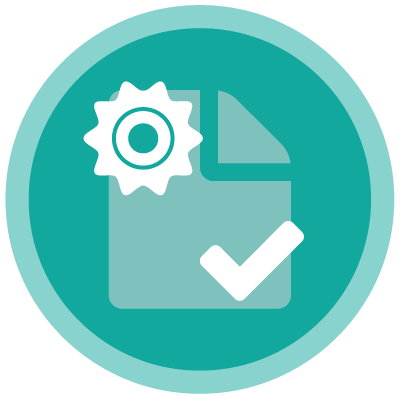 CSS - Styling Websites3.1 Introduction to CSSIn this lesson, students will begin using CSS to add styling to their HTML pages.ObjectiveStudents will be able to describe how CSS adds styling to HTML pages.Enduring UnderstandingsThis lesson builds toward the following Enduring Understandings (EUs) and Learning Objectives (LOs). Students should understand that…EU 1.1 Creative development can be an essential process for creating computational artifacts. (LO 1.1.1)EU 1.2 Computing enables people to use creative development processes to create computational artifacts for creative expression or to solve a problem. (LOs 1.2.1, 1.2.3, 1.2.5)EU 5.1 Programs can be developed for creative expression, to satisfy personal curiosity, to create new knowledge, or to solve problems (to help people, organizations, or society). (LOs 5.1.1, 5.1.2)3.2 CSS Select by TagIn this lesson, we learn CSS superpowers. We can use CSS tag selectors to select all elements of the same kind (<table>, or <h1> for example) and give them all the same style.ObjectiveStudents will be able to use CSS tag selectors to select all elements of the same kind and give them all the same style.Enduring UnderstandingsThis lesson builds toward the following Enduring Understandings (EUs) and Learning Objectives (LOs). Students should understand that…EU 1.1 Creative development can be an essential process for creating computational artifacts. (LO 1.1.1)EU 1.2 Computing enables people to use creative development processes to create computational artifacts for creative expression or to solve a problem. (LOs 1.2.1, 1.2.3, 1.2.5)EU 5.1 Programs can be developed for creative expression, to satisfy personal curiosity, to create new knowledge, or to solve problems (to help people, organizations, or society). (LOs 5.1.1, 5.1.2)3.3 CSS Select by ClassIn this lesson, we learn to use CSS Class selectors to apply CSS styling to all HTML elements that share a specified class. This allows us to be more specific when applying our styling.ObjectiveStudents will be able to use CSS Class selectors to apply CSS styling to all HTML units that share a specified class.3.4 CSS Select by IDCSS Selectors by ID help us select a single element to format on our page. This is helpful when we need to be as specific as possible in applying our CSS rules.ObjectiveStudents will be able to use CSS Selectors by ID to select a single element to format on a webpage.3.5 The CascadeIn this lesson, students will learn how CSS rules are applied when more than one rule applies to an element.ObjectiveStudents will be able to …Explain the order of precedence of CSS rulesExplain why CSS allows rules to cascadeApply the order of precedence of CSS rules to achieve the desired styling of specific elements on the webpage3.6 End of Unit Test